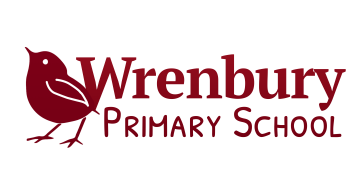 Y1Spelling AppendixThis document contains the Y1 Spelling appendix and should be used to support the planning, teaching and learning of Spelling in Year 1.Vowel digraphs and trigraphsSome may already be known, depending on the programmes used in Reception, but some will be new.Spelling – work for year 1Revision of reception workStatutory requirementsThe boundary between revision of work covered in Reception and the introduction of new work may vary according to the programme used, but basic revision should include:all letters of the alphabet and the sounds which they most commonly representconsonant digraphs which have been taught and the sounds which they representvowel digraphs which have been taught and the sounds which they representthe process of segmenting spoken words into sounds before choosing graphemes to represent the soundswords with adjacent consonantsguidance and rules which have been taughtStatutory requirementsRules and guidance (non-statutory)Example words (non-statutory)The sounds /f/, /l/, /s/, /z/ and /k/ spelt ff, ll, ss, zz and ckThe /f/, /l/, /s/, /z/ and /k/ sounds are usually spelt as ff, ll, ss, zz and ck if they come straight after a single vowel letter in short words. Exceptions: if, pal, us, bus, yes.off, well, miss, buzz, backThe /ŋ/ sound spelt n before kbank, think, honk, sunkDivision of words into syllablesEach syllable is like a ‘beat’ in the spoken word. Words of more than one syllable often have an unstressed syllable in which the vowel sound is unclear.pocket, rabbit, carrot, thunder, sunsetStatutory requirementsRules and guidance (non-statutory)Example words (non-statutory)-tchThe /tʃ/ sound is usually spelt as tch if it comes straight after a single vowel letter. Exceptions: rich, which, much, such.catch, fetch, kitchen, notch, hutchThe /v/ sound at the end of wordsEnglish words hardly ever end with the letter v, so if a word ends with a /v/ sound, the letter e usually needs to be added after the ‘v’.have, live, giveAdding s and es to words (plural of nouns and the third person singular of verbs)If the ending sounds like /s/ or /z/, it is spelt as –s. If the ending sounds like /ɪz/ and forms an extra syllable or ‘beat’ in the word, it is spelt as –es.cats, dogs, spends, rocks, thanks, catchesAdding the endings –ing, –ed and –er to verbs where no change is needed to the root word–ing and –er always add an extra syllable to the word and –ed sometimes does.The past tense of some verbs may sound as if it ends in /ɪd/ (extra syllable), /d/ or /t/ (no extra syllable), but all these endings are spelt –ed.If the verb ends in two consonant letters (the same or different), the ending is simply added on.hunting, hunted, hunter, buzzing, buzzed, buzzer, jumping, jumped, jumperAdding –er and –est to adjectives where no change is needed to the root wordAs with verbs (see above), if the adjective ends in two consonant letters (the same or different), the ending is simply added on.grander, grandest, fresher, freshest, quicker, quickestVowel digraphs and trigraphsRules and guidance (non-statutory)Example words (non-statutory)ai, oiThe digraphs ai and oi are virtually never used at the end of English words.rain, wait, train, paid, afraid
oil, join, coin, point, soilay, oyay and oy are used for those sounds at the end of words and at the end of syllables.day, play, say, way, stay
boy, toy, enjoy, annoya–emade, came, same, take, safee–ethese, theme, completei–efive, ride, like, time, sideo–ehome, those, woke, hope, holeu–eBoth the /u:/ and /ju:/ (‘oo’ and ‘yoo’) sounds can be spelt as u–e.June, rule, rude, use, tube, tunearcar, start, park, arm, gardeneesee, tree, green, meet, weekea (/i:/)sea, dream, meat, each, read (present tense)ea (/ɛ/)head, bread, meant, instead, read (past tense)er (/ɜ:/)(stressed sound): her, term, verb, personer (/ə/)(unstressed schwa sound): better, under, summer, winter, sisterirgirl, bird, shirt, first, thirdurturn, hurt, church, burst, ThursdayVowel digraphs and trigraphsRules and guidance (non-statutory)Example words (non-statutory)oo (/u:/)Very few words end with the letters oo, although the few that do are often words that primary children in year 1 will encounter, for example, zoofood, pool, moon, zoo, soonoo (/ʊ/)book, took, foot, wood, goodoaThe digraph oa is very rare at the end of an English word.boat, coat, road, coach, goaloetoe, goesouThe only common English word ending in ou is you.out, about, mouth, around, soundow (/aʊ/) ow (/əʊ/)ueewBoth the /u:/ and /ju:/ (‘oo’ and ‘yoo’) sounds can be spelt as u–e, ue and ew. If words end in the /oo/ sound, ue and ew are more common spellings than oo.now, how, brown, down, town
own, blow, snow, grow, show
blue, clue, true, rescue, Tuesday
new, few, grew, flew, drew, threwie (/aɪ/)lie, tie, pie, cried, tried, driedie (/i:/)chief, field, thiefighhigh, night, light, bright, rightorfor, short, born, horse, morningoremore, score, before, wore, shoreawsaw, draw, yawn, crawlauauthor, August, dinosaur, astronautairair, fair, pair, hair, chaireardear, hear, beard, near, yearear (/ɛə/)bear, pear, wearare (/ɛə/)bare, dare, care, share, scaredStatutory requirementsRules and guidance (non-statutory)Example words (non-statutory)Words ending –y (/i:/ or /ɪ/)very, happy, funny, party, familyNew consonant spellings ph and whThe /f/ sound is not usually spelt as ph in short everyday words (e.g. fat, fill, fun).dolphin, alphabet, phonics, elephant
when, where, which, wheel, whileUsing k for the /k/ soundThe /k/ sound is spelt as k rather than as c before e, i and y.Kent, sketch, kit, skin, friskyAdding the prefix –unThe prefix un– is added to the beginning of a word without any change to the spelling of the root word.unhappy, undo, unload, unfair, unlockCompound wordsCompound words are two words joined together. Each part of the longer word is spelt as it would be if it were on its own.football, playground, farmyard, bedroom, blackberryCommon exception wordsPupils’ attention should be drawn to the grapheme-phoneme correspondences that do and do not fit in with what has been taught so far.the, a, do, to, today, of, said, says, are, were, was, is, his, has, I, you, your, they, be, he, me, she, we, no, go, so, by, my, here, there, where, love, come, some, one, once, ask, friend, school, put, push, pull, full, house, our – and/or others, according to the programme used